1 bac com Chazelle								            Dec 201LA MISE EN PLACE DES FACTEURS D’AMBIANCEVos objectifs : Identifier l’organisation du point de venteIdentifier les facteurs d’ambiance du point de venteVotre situation professionnelleLes magasins Carrefour ont l’objectif de devenir de vrais centres de vie. Leurs aménagements et leurs services les plus récents visent avant tout le bien-être du client. Vous découvrez en tant que stagiaire leur concept de mise en ambiance.Votre actionA partir de la présentation du magasin Carrefour : Dégagez et justifiez l’ambiance générale du magasin Carrefour à Collégien (Seine et Marne).Vous utilisez le document et vous complétez l’annexe 1 Repérez les facteurs d’ambiance des espaces figurant dans le plan et indiquez leurs rôles respectifs.Vous utilisez le document et vous complétez l’annexe 2Document : Présentation du magasin Carrefour à Collegien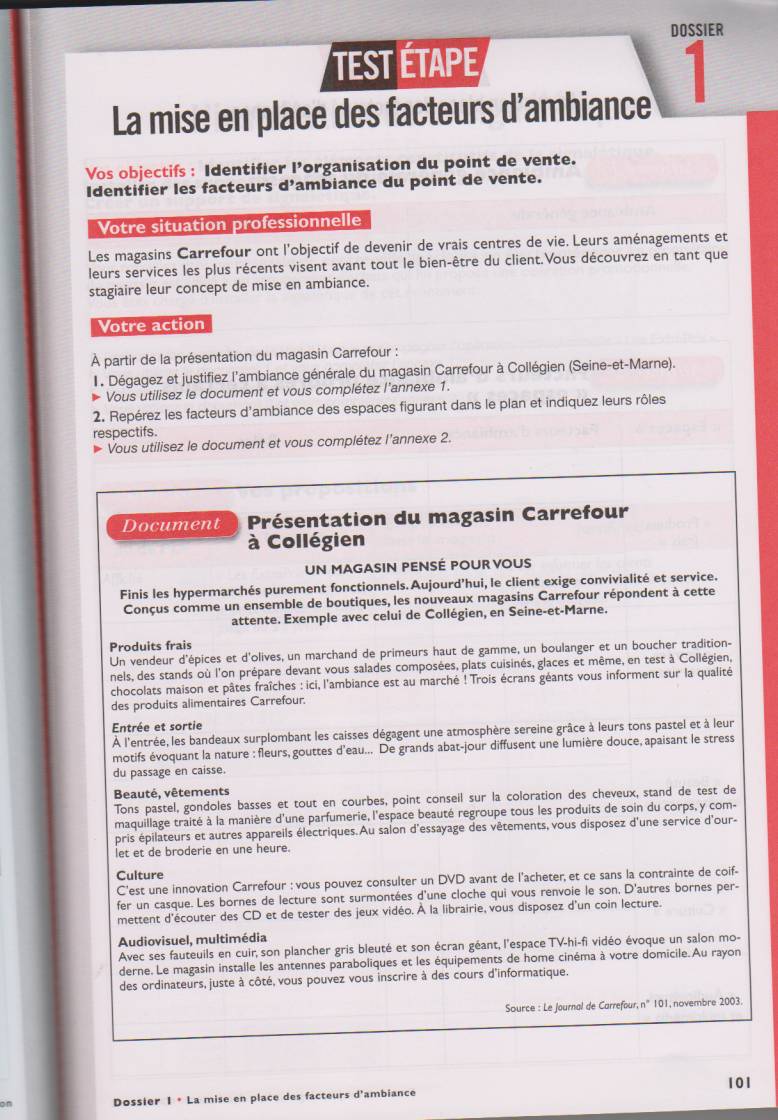 Annexe 1 : Ambiance générale du magasinAnnexe 2 : Facteurs d’ambiance propres à certains « espaces »Ambiance généraleJustificationsEspacesFacteurs d’ambianceRôlesProduit fraisProduit fraisProduit fraisEntrées et sortiesEntrées et sortiesBeauté et vêtementsBeauté et vêtementsCultureCultureAudiovisuel et multimédiaAudiovisuel et multimédia